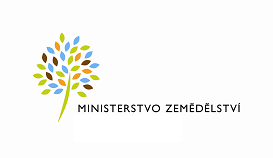 http://eagri.cz/public/web/mze/voda/vodovody-a-kanalizace/schvalene-subjekty/http://eagri.cz/public/web/mze/voda/vodovody-a-kanalizace/schvalene-subjekty/Seznam technických auditorů zapsaných s účinností od 30.6.2017 (do 30.6.2024)Seznam technických auditorů zapsaných s účinností od 30.6.2017 (do 30.6.2024)Seznam technických auditorů zapsaných s účinností od 30.6.2017 (do 30.6.2024)JménoTelefonE-mailOblast působeníIng. Dalibor Hamliš702-093-865watertech@veselinm.czOSVČ podle zvl. předpisůIng. Dalibor Hamliš518-324-367watertech@veselinm.czOSVČ podle zvl. předpisůDoc. Ing. Jaroslav Hlaváč, CSc.603-804-692hlavac.jaroslav@volny.czVAS Brno, a.s.Doc. Ing. Jaroslav Hlaváč, CSc.545-532-124hlavac@vasgr.czVAS Brno, a.s.Ing. Miloslava Melounová602-126-288sovak@csvts.czsoudní znalec v oboru vodního hospodářstvíIng. Miloslava Melounová221-082-207sovak@csvts.czsoudní znalec v oboru vodního hospodářstvíIng. Pavel Peroutka602-657-241PavelPeroutka@seznam.czEnergia AG Bohemia. s.r.o.Ing. Pavel Peroutka389-132-191PavelPeroutka@seznam.czEnergia AG Bohemia. s.r.o.Ing. Jiří Šolc, CSc.602-485-454jiri.solc@vwvc.czVeolia voda ČR, a.s.Ing. Jiří Šolc, CSc.495-715-133jiri.solc@vwvc.czVeolia voda ČR, a.s.Seznam technických auditorů zapsaných s účinností od 30.6.2019 (do 30.6.2026)Seznam technických auditorů zapsaných s účinností od 30.6.2019 (do 30.6.2026)Seznam technických auditorů zapsaných s účinností od 30.6.2019 (do 30.6.2026)JménoTelefonE-mailOblast působeníIng. Pavel Kocůr603-586-356pavel.kocur@provod.czPROVOD s.r.o.Ing. Pavel Kocůr549-259-540pavel.kocur@provod.czautorizovaný inženýr v oboru stavby vodního hospodářství a krajinného inženýrstvíSeznam technických auditorů zapsaných s účinností od 1.7.2021 (do 1.7.2028)Seznam technických auditorů zapsaných s účinností od 1.7.2021 (do 1.7.2028)Seznam technických auditorů zapsaných s účinností od 1.7.2021 (do 1.7.2028)JménoTelefonE-mailOblast působeníIng. Karel Frank777-444-912kfrank@volny.czTechnolog a poradce ve vodním hospodářstvíIng. Karel Frank777-444-912kfrank@volny.czTechnolog a poradce ve vodním hospodářstvíSeznam technických auditorů zapsaných s účinností od 1.7.2023 (do 1.7.2030)Seznam technických auditorů zapsaných s účinností od 1.7.2023 (do 1.7.2030)Seznam technických auditorů zapsaných s účinností od 1.7.2023 (do 1.7.2030)JménoTelefonE-mailOblast působeníIng. Tomáš Kučera, Ph.D.605-734-658kucera.t@fce.vutbr.czVysoké učení technické v BrněIng. Tomáš Kučera, Ph.D.541-147-723kucera.t@fce.vutbr.czFakulta stavebníIng. Tomáš Kučera, Ph.D.541-147-723kucera.t@fce.vutbr.czÚstav vodního hospodářství obcíMgr. Jiří Paul, MBA602-674-837jpaul@volny.czVodovody a kanalizace Beroun, a.s.Mgr. Jiří Paul, MBA602-674-837jiri.paul@vakberoun.czVodovody a kanalizace Beroun, a.s.Ing. Miroslav Kos602-363-968miroslav.kos@icloud.comSTRABAG WATER s. r. o.Ing. Miroslav Kos602-363-968miroslav.kos@icloud.comSTRABAG WATER s. r. o.Ing. Eugenie Hanzlíčková602-448-113hanzlickovae@gmail.comOSVČ podle zvl. předpisůIng. Eugenie Hanzlíčková602-448-113hanzlickovae@gmail.comOSVČ podle zvl. předpisů